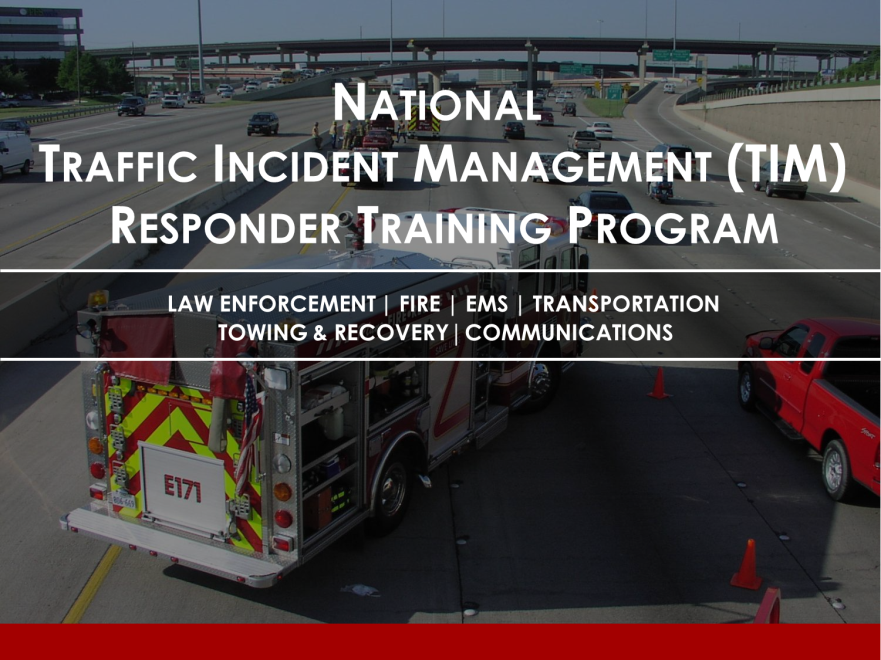 National Traffic Incident Management (TIM) Responder Training ProgramTIM Responder Training Course AnnouncementThe National TIM Responder Training Program was developed by responders for responders, and was designed to establish the foundation for and promote consistent training of all responders to achieve the three objectives of the TIM National Unified Goal (NUG):Responder SafetySafe, Quick ClearancePrompt, Reliable, Interoperable Communications The target audience for the training is individuals from all TIM disciplines, including: Law Enforcement, Fire/Rescue, Emergency Medical Service, Towing and Recovery, Emergency Management, Communications, and Highway/Transportation. The National TIM Responder Training Program was developed by responders for responders, and was designed to establish the foundation for and promote consistent training of all responders to achieve the three objectives of the TIM National Unified Goal (NUG):Responder SafetySafe, Quick ClearancePrompt, Reliable, Interoperable Communications The target audience for the training is individuals from all TIM disciplines, including: Law Enforcement, Fire/Rescue, Emergency Medical Service, Towing and Recovery, Emergency Management, Communications, and Highway/Transportation. TIM Responder Training Course Lesson SummaryIntroduction: definition of TIM and the dangers encountered when responding to incidents TIM Fundamentals and Terminology: safe, quick clearance goals and supporting legislation, and common response terminology Notification and Scene Size-Up: roles and responsibilities of public safety communications centers and transportation management centers, and scene size-up reportingSafe Vehicle Positioning: safe-positioning of vehicles, blocking, and safe practices for avoiding the zero bufferScene Safety: emergency vehicle markings, emergency-vehicle lighting, and use of high-visibility safety apparelCommand Responsibilities: high-level review of the Incident Command System (ICS)Traffic Management: components of a Traffic Incident Management Area, proper use of traffic control devicesSpecial Circumstances: vehicle fires, hazardous materials, vehicle fluid spills, and crash investigationsClearance and Termination: quick clearance strategies, towing and recovery communications, and incident termination TIM Responder Training Course Lesson SummaryIntroduction: definition of TIM and the dangers encountered when responding to incidents TIM Fundamentals and Terminology: safe, quick clearance goals and supporting legislation, and common response terminology Notification and Scene Size-Up: roles and responsibilities of public safety communications centers and transportation management centers, and scene size-up reportingSafe Vehicle Positioning: safe-positioning of vehicles, blocking, and safe practices for avoiding the zero bufferScene Safety: emergency vehicle markings, emergency-vehicle lighting, and use of high-visibility safety apparelCommand Responsibilities: high-level review of the Incident Command System (ICS)Traffic Management: components of a Traffic Incident Management Area, proper use of traffic control devicesSpecial Circumstances: vehicle fires, hazardous materials, vehicle fluid spills, and crash investigationsClearance and Termination: quick clearance strategies, towing and recovery communications, and incident termination Details for the upcoming TIM Responder Training course are as follows:Date:  April 2, 2016       Time: 0800-1700 hoursLocation:  Troop E HeadquartersAddress:  4947 Highway 67 N. Poplar Bluff, MO 63901Registration Details: Julie Knodell 573-840-9500, Please contact Julie for reservations.Details for the upcoming TIM Responder Training course are as follows:Date:  April 2, 2016       Time: 0800-1700 hoursLocation:  Troop E HeadquartersAddress:  4947 Highway 67 N. Poplar Bluff, MO 63901Registration Details: Julie Knodell 573-840-9500, Please contact Julie for reservations. This training has also been endorsed by the International Association of Chiefs of Police (IACP), the International Association of Fire Chiefs (IAFC), the American Association of State Highway and Transportation Officials (AASHTO), the National Volunteer Fire Council (NVFC), the International Association of Directors of Law Enforcement Standards and Training (IADLEST), and the Towing and Recovery Association of America (TRAA).